CERTIFICAT DE TRAVAIL (modèle)Attention : modèle à utiliser pour les contractuels relevant du droit publicPour mémoire, l’article 38 du décret n°88-145 du 15 février 1988 pris pour l'application de l'article 136 de la loi du 26 janvier 1984 modifiée portant dispositions statutaires relatives à la fonction publique territoriale et relatif aux agents contractuels de la fonction publique territoriale stipule que l’autorité territoriale doit délivrer à l’agent un certificat de travail lors de la cessation de ses fonctions. Ce document doit contenir exclusivement :- La date de début d’engagement de l'agent et celle de la fin de contrat (cessation de la relation de travail) ;- Les fonctions occupées par l'agent, la catégorie hiérarchique dont elles relèvent et la durée pendant laquelle elles ont été effectivement exercées 1ère hypothèse : les conditions d’engagement n’ont pas été modifiées au cours de l’exercice des missionsJe soussigné(e), M………………….. (nom et prénom de l’autorité territoriale), Maire (Président), de………………………… (indiquer la Collectivité) certifie que M…………………. (nom et prénom de l’agent) a été engagé(e) en qualité d’agent contractuel de droit public du……………….au…………………… pour exercer les fonctions…………………. (à préciser), relevant de la catégorie statutaire …… (indiquer la catégorie A, B ou C) et pour une durée de travail hebdomadaire de…………………. … 2ème hypothèse : les conditions d’engagement ont été modifiées au cours de l’exercice des missions Je soussigné(e), M………………….. (nom et prénom de l’autorité territoriale), Maire (Président), de………………………… (indiquer la Collectivité) certifie que M…………………. (nom et prénom de l’agent) a été engagé(e) en qualité d’agent contractuel de droit public du……………….au……………………, dans les conditions mentionnées ci-après :Du………. au……….. (1ère période) pour exercer les fonctions………………… (à préciser), relevant de la catégorie statutaire …… (indiquer la catégorie A, B ou C) et pour une durée de travail hebdomadaire de…………………. … Du………. au……….. (2ème période) pour exercer les fonctions………………… (à préciser), relevant de la catégorie statutaire …… (indiquer la catégorie A, B ou C) et pour une durée de travail hebdomadaire de…………………. … 								Fait à ....................  le ....................							Le Maire ou le Président                  Nom, Prénom du signataire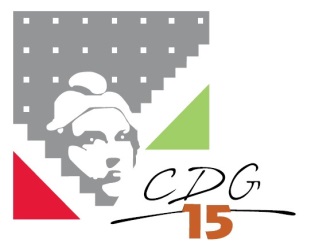 MODELEMODELEObjet : CONTRACTUELSDate :17/06/2016